РЕСПУБЛИКА ТЫВАЗАКОНОБ ОХРАНЕ ОКРУЖАЮЩЕЙ СРЕДЫПринятЗаконодательной палатой22 октября 2003 годаОдобренПалатой представителей12 ноября 2003 годаНастоящий Закон регулирует отношения, возникающие в процессе взаимодействия общества и природы при осуществлении хозяйственной и иной деятельности, связанной с воздействием на природную среду в пределах территории Республики Тыва, и связанные с обеспечением права граждан и будущих поколений на благоприятную окружающую среду.Глава I. ОБЩИЕ ПОЛОЖЕНИЯСтатья 1. Основные понятия(в ред. Закона Республики Тыва от 17.01.2013 N 1754 ВХ-1)В настоящем Законе используются основные понятия, установленные Федеральным законом от 10 января 2002 года N 7-ФЗ "Об охране окружающей среды" (далее - Федеральный закон "Об охране окружающей среды").Статья 2. Законодательство в области охраны окружающей среды(в ред. Закона Республики Тыва от 07.07.2017 N 304-ЗРТ)Законодательство в области охраны окружающей среды основывается на Конституции Российской Федерации и состоит из Федерального закона "Об охране окружающей среды", других федеральных законов, а также принимаемых в соответствии с ними иных нормативных правовых актов Российской Федерации, законов Республики Тыва и иных нормативных правовых актов Республики Тыва.Статья 3. Основные принципы охраны окружающей среды(в ред. Закона Республики Тыва от 17.01.2013 N 1754 ВХ-1)Хозяйственная и иная деятельность органов государственной власти Республики Тыва, органов местного самоуправления, юридических и физических лиц, оказывающая воздействие на окружающую среду, должна осуществляться на основе принципов, закрепленных в Федеральном законе "Об охране окружающей среды".Статья 4. Объекты охраны окружающей среды(в ред. Закона Республики Тыва от 13.07.2016 N 190-ЗРТ)Объектами охраны окружающей среды от загрязнения, истощения, деградации, порчи, уничтожения и иного негативного воздействия хозяйственной и (или) иной деятельности являются компоненты природной среды, природные объекты и природные комплексы.Статья 4.1. Загрязняющие вещества и категории объектов, оказывающих негативное воздействие на окружающую среду в Республике Тыва(введена Законом Республики Тыва от 13.07.2016 N 190-ЗРТ)Загрязняющие вещества, в отношении которых применяются меры государственного регулирования в области охраны окружающей среды, а также категории объектов, оказывающих негативное воздействие на окружающую среду в Республике Тыва, определяются в соответствии с Федеральным законом "Об охране окружающей среды".Глава II. ОСНОВЫ УПРАВЛЕНИЯ В ОБЛАСТИ ОХРАНЫОКРУЖАЮЩЕЙ СРЕДЫСтатья 5. Полномочия органов государственной власти Республики Тыва в сфере отношений, связанных с охраной окружающей среды(в ред. Закона Республики Тыва от 17.01.2013 N 1754 ВХ-1)1. К полномочиям Верховного Хурала (парламента) Республики Тыва относится разработка и принятие законов в области охраны окружающей среды с учетом географических, природных, социально-экономических и иных особенностей Республики Тыва, контроль за их исполнением.2. К полномочиям Правительства Республики Тыва относятся:участие в определении основных направлений охраны окружающей среды на территории Республики Тыва;участие в реализации федеральной политики в области экологического развития Российской Федерации на территории Республики Тыва;принятие и реализация государственных программ Республики Тыва в области охраны окружающей среды;(в ред. Закона Республики Тыва от 13.07.2016 N 190-ЗРТ)участие в порядке, установленном нормативными правовыми актами Российской Федерации, в осуществлении государственного экологического мониторинга (государственного мониторинга окружающей среды) с правом формирования и обеспечения функционирования территориальных систем наблюдения за состоянием окружающей среды на территории Республики Тыва, являющихся частью единой системы государственного экологического мониторинга (государственного мониторинга окружающей среды);осуществление регионального государственного экологического контроля (надзора) при осуществлении хозяйственной и иной деятельности, за исключением деятельности с использованием объектов, подлежащих федеральному государственному экологическому надзору;(в ред. Закона Республики Тыва от 24.06.2022 N 843-ЗРТ)утверждение перечня должностных лиц органов государственной власти Республики Тыва, осуществляющих региональный государственный экологический контроль (надзор) (государственных инспекторов в области охраны окружающей среды Республики Тыва);(в ред. Закона Республики Тыва от 24.06.2022 N 843-ЗРТ)установление нормативов качества окружающей среды, содержащих соответствующие требования и нормы не ниже требований и норм, установленных на федеральном уровне;организация и развитие системы экологического образования и формирования экологической культуры на территории Республики Тыва;обращение в суд с требованием об ограничении, о приостановлении и (или) запрещении в установленном порядке хозяйственной и иной деятельности, осуществляемой с нарушением законодательства в области охраны окружающей среды;предъявление исков о возмещении вреда окружающей среде, причиненного в результате нарушения законодательства в области охраны окружающей среды;ведение государственного учета объектов, оказывающих негативное воздействие на окружающую среду и подлежащих региональному государственному экологическому контролю (надзору);(в ред. законов Республики Тыва от 13.07.2016 N 190-ЗРТ, от 24.06.2022 N 843-ЗРТ)абзац утратил силу. - Закон Республики Тыва от 13.07.2016 N 190-ЗРТ;ведение Красной книги Республики Тыва;право образования особо охраняемых природных территорий регионального значения, управление и контроль в области охраны и использования таких территорий;участие в обеспечении населения информацией о состоянии окружающей среды на территории Республики Тыва;право организации проведения экономической оценки воздействия на окружающую среду хозяйственной и иной деятельности, осуществления экологической паспортизации территории;осуществление контроля за реализацией юридическими лицами и индивидуальными предпринимателями плана мероприятий по охране окружающей среды, программы повышения экологической эффективности при осуществлении государственного экологического контроля (надзора).(абзац введен Законом Республики Тыва от 13.07.2016 N 190-ЗРТ; в ред. законов Республики Тыва от 07.07.2017 N 304-ЗРТ, от 24.06.2022 N 843-ЗРТ)3. Полномочия, указанные в части 2 настоящей статьи, осуществляются Правительством Республики Тыва самостоятельно или уполномоченными им органами исполнительной власти Республики Тыва.(часть 3 введена Законом Республики Тыва от 13.07.2016 N 190-ЗРТ)Статья 6. Полномочия органов местного самоуправления в сфере отношений, связанных с охраной окружающей среды(в ред. Закона Республики Тыва от 19.04.2018 N 372-ЗРТ)1. К вопросам местного значения муниципального района относится организация мероприятий межпоселенческого характера по охране окружающей среды.2. К вопросам местного значения городского округа относится организация мероприятий по охране окружающей среды в границах городского округа.Статья 7. Управление в области охраны окружающей среды1. Государственное управление в области охраны окружающей среды в Республике Тыва осуществляется территориальным управлением федерального органа исполнительной власти в области охраны окружающей среды и Правительством Республики Тыва.2. Разграничение полномочий в сфере управления охраной окружающей среды между управлением федерального органа исполнительной власти и Правительством Республики Тыва осуществляется Конституцией Российской Федерации, федеральными законами.(в ред. Закона Республики Тыва от 03.04.2004 N 677 ВХ-1)3. В целях осуществления государственного управления в области охраны окружающей среды Правительство Республики Тыва вправе передавать в установленном порядке республиканским государственным организациям (учреждениям, унитарным предприятиям) отдельные полномочия по обеспечению охраны окружающей среды, а также создавать республиканские специализированные государственные организации (учреждения, унитарные предприятия) для реализации мероприятий в области охраны окружающей среды.4. Управление в области охраны окружающей среды органами местного самоуправления Республики Тыва осуществляется в соответствии с настоящим Законом и иными нормативными правовыми актами Республики Тыва, уставами муниципальных образований и нормативными правовыми актами органов местного самоуправления.Статья 8. Межрегиональное сотрудничество в области охраны окружающей средыПравительство Республики Тыва в целях координации совместной с другими субъектами Российской Федерации природоохранной деятельности заключает двусторонние и многосторонние соглашения с органами исполнительной власти регионов, территории которых граничат с территорией Республики Тыва.Глава III. ПРАВА И ОБЯЗАННОСТИ ГРАЖДАН,ОБЩЕСТВЕННЫХ ОБЪЕДИНЕНИЙ И НЕКОММЕРЧЕСКИХ ОРГАНИЗАЦИЙВ ОБЛАСТИ ОХРАНЫ ОКРУЖАЮЩЕЙ СРЕДЫ(в ред. Закона Республики Тыва от 13.07.2016 N 190-ЗРТ)Статья 9. Права и обязанности граждан в области охраны окружающей среды1. Каждый гражданин, проживающий в Республике Тыва, имеет право на благоприятную окружающую среду, на ее защиту от негативного воздействия, вызванного хозяйственной и иной деятельностью, чрезвычайными ситуациями природного и техногенного характера, на достоверную информацию о состоянии окружающей среды и на возмещение вреда окружающей среде.2. Граждане имеют право;создавать общественные объединения и иные некоммерческие организации, осуществляющие деятельность в области охраны окружающей среды;(в ред. Закона Республики Тыва от 13.07.2016 N 190-ЗРТ)направлять обращения в органы государственной власти, органы местного самоуправления, иные организации и должностным лицам о получении своевременной, полной и достоверной информации о состоянии окружающей среды в местах своего проживания, мерах по ее охране;принимать участие в собраниях, митингах, демонстрациях, шествиях и пикетировании, сборе подписей под петициями, референдумах по вопросам охраны окружающей среды и в иных не противоречащих законодательству акциях;выдвигать предложения о проведении общественной экологической экспертизы и участвовать в ее проведении в установленном порядке;оказывать содействие органам государственной власти, органам местного самоуправления в решении вопросов охраны окружающей среды, обращаться в эти органы и иные организации с жалобами, заявлениями и предложениями по вопросам, касающимся охраны окружающей среды, негативного воздействия на окружающую среду, и получать своевременные и обоснованные ответы;предъявлять в суд иски о возмещении вреда окружающей среде;осуществлять другие предусмотренные законодательством права.3. Граждане обязаны:сохранять природу и окружающую среду;бережно относиться к природе и природным богатствам;соблюдать иные требования законодательства.Статья 10. Права и обязанности общественных объединений и некоммерческих организаций в области охраны окружающей среды(в ред. Закона Республики Тыва от 13.07.2016 N 190-ЗРТ)1. Общественные объединения и некоммерческие организации имеют право осуществлять деятельность в области охраны окружающей среды, в том числе:(в ред. Закона Республики Тыва от 13.07.2016 N 190-ЗРТ)разрабатывать, пропагандировать и реализовывать в установленном порядке программы в области охраны окружающей среды, защищать права и законные интересы граждан в области охраны окружающей среды, привлекать на добровольной основе граждан к осуществлению деятельности в области охраны окружающей среды;за счет собственных и привлеченных средств осуществлять и пропагандировать деятельность в области охраны окружающей среды, воспроизводства природных ресурсов, обеспечения экологической безопасности;оказывать содействие органам государственной власти, органам местного самоуправления в решении вопросов охраны окружающей среды;организовывать собрания, митинги, демонстрации, шествия и пикетирование, сбор подписей под петициями и в соответствии с законодательством вносить предложения о проведении референдумов по вопросам охраны окружающей среды и об обсуждении проектов, касающихся охраны окружающей среды;обращаться в органы государственной власти, органы местного самоуправления, иные организации и к должностным лицам о получении своевременной, полной и достоверной информации о состоянии окружающей среды, о мерах по ее охране, об обстоятельствах и о фактах хозяйственной и иной деятельности, создающих угрозу окружающей среде, жизни, здоровью и имуществу граждан;участвовать в установленном порядке в принятии хозяйственных и иных решений, реализация которых может оказать негативное воздействие на окружающую среду, жизнь, здоровье и имущество граждан;обращаться в органы государственной власти, органы местного самоуправления и иные организации с жалобами, заявлениями, исками и предложениями по вопросам, касающимся охраны окружающей среды, негативного воздействия на окружающую среду, и получать своевременные и обоснованные ответы;организовывать и проводить в установленном порядке слушания по вопросам проектирования, размещения объектов, хозяйственная и иная деятельность которых может нанести вред окружающей среде, создать угрозу жизни, здоровью и имуществу граждан;организовывать и проводить в установленном порядке общественную экологическую экспертизу;рекомендовать своих представителей для участия в проведении государственной экологической экспертизы;подавать в органы государственной власти, органы местного самоуправления, суд обращения об отмене решений о проектировании, размещении, строительстве, реконструкции, об эксплуатации объектов, хозяйственная и иная деятельность которых может оказать негативное воздействие на окружающую среду, об ограничении, о приостановлении и прекращении хозяйственной и иной деятельности, оказывающей негативное воздействие на окружающую среду;предъявлять в суд иски о возмещении вреда окружающей среде;осуществлять другие предусмотренные законодательством права.2. Общественные объединения и некоммерческие организации при осуществлении деятельности в области охраны окружающей среды обязаны соблюдать требования в области охраны окружающей среды.(в ред. Закона Республики Тыва от 13.07.2016 N 190-ЗРТ)Статья 11. Система государственных мер по обеспечению прав на благоприятную окружающую среду1. Органы государственной власти, органы местного самоуправления Республики Тыва и должностные лица обязаны оказывать содействие гражданам, общественным объединениям и некоммерческим организациям в реализации их прав в области охраны окружающей среды.(в ред. Закона Республики Тыва от 13.07.2016 N 190-ЗРТ)2. При размещении объектов, хозяйственная и иная деятельность которых может причинить вред окружающей среде, решение об их размещении принимается с учетом мнения населения или результатов референдума.3. В случае если должностные лица препятствуют гражданам, а также общественным объединениям и некоммерческим организациям в реализации прав, предусмотренных Федеральным законом "Об охране окружающей среды" и другими федеральными законами, иными нормативными правовыми актами Российской Федерации, указанные должностные лица привлекаются к ответственности в установленном порядке.(часть 3 в ред. Закона Республики Тыва от 13.07.2016 N 190-ЗРТ)Глава IV. ЭКОНОМИЧЕСКОЕ РЕГУЛИРОВАНИЕ В ОБЛАСТИ ОХРАНЫОКРУЖАЮЩЕЙ СРЕДЫСтатья 12. Утратила силу. - Закон Республики Тыва от 13.07.2016 N 190-ЗРТ.Статья 13. Утратила силу. - Закон Республики Тыва от 23.07.2007 N 263 ВХ-2.Статья 14. Плата за негативное воздействие на окружающую среду в Республике Тыва(в ред. Закона Республики Тыва от 13.07.2016 N 190-ЗРТ)Плата за негативное воздействие на окружающую среду в Республике Тыва взимается в соответствии с Федеральным законом "Об охране окружающей среды".Статья 15. Государственная поддержка хозяйственной и (или) иной деятельности, осуществляемой в целях охраны окружающей среды в Республике Тыва(в ред. Закона Республики Тыва от 13.07.2016 N 190-ЗРТ)Государственная поддержка хозяйственной и (или) иной деятельности, осуществляемой юридическими лицами и индивидуальными предпринимателями в целях охраны окружающей среды в Республике Тыва, осуществляется в соответствии со статьей 17 Федерального закона "Об охране окружающей среды".Статья 16. Экологическое страхованиеЭкологическое страхование в Республике Тыва осуществляется в целях защиты имущественных интересов юридических и физических лиц на случай экологических рисков в соответствии с законодательством Российской Федерации.(в ред. Закона Республики Тыва от 13.07.2016 N 190-ЗРТ)Глава V. НОРМИРОВАНИЕ В ОБЛАСТИ ОХРАНЫ ОКРУЖАЮЩЕЙ СРЕДЫСтатья 17. Основы нормирования в области охраны окружающей средыНормирование в области охраны окружающей среды в Республике Тыва осуществляется в соответствии со статьей 19 Федерального закона "Об охране окружающей среды".(в ред. Закона Республики Тыва от 16.01.2019 N 470-ЗРТ)Статья 18. Нормативы качества окружающей среды(в ред. Закона Республики Тыва от 16.01.2019 N 470-ЗРТ)Нормативы качества окружающей среды определяются на условиях и в порядке, установленных статьей 20 Федерального закона "Об охране окружающей среды".Статья 19. Нормативы допустимого воздействия на окружающую среду(в ред. Закона Республики Тыва от 16.01.2019 N 470-ЗРТ)1. В целях предотвращения негативного воздействия на окружающую среду хозяйственной и (или) иной деятельности устанавливаются следующие нормативы допустимого воздействия на окружающую среду:1) нормативы допустимых выбросов, нормативы допустимых сбросов;2) технологические нормативы;3) технические нормативы;4) нормативы образования отходов и лимиты на их размещение;5) нормативы допустимых физических воздействий (уровни воздействия тепла, шума, вибрации и ионизирующего излучения, напряженности электромагнитных полей и иных физических воздействий);6) нормативы допустимого изъятия компонентов природной среды;7) нормативы допустимой антропогенной нагрузки на окружающую среду.2. Соблюдение нормативов допустимого воздействия на окружающую среду, за исключением технологических нормативов и технических нормативов, должно обеспечивать соблюдение нормативов качества окружающей среды.3. Юридические лица и индивидуальные предприниматели за превышение нормативов допустимого воздействия на окружающую среду в зависимости от причиненного окружающей среде вреда несут ответственность в соответствии с законодательством Российской Федерации.Статья 20. Нормативы допустимых выбросов, нормативы допустимых сбросов(в ред. Закона Республики Тыва от 16.01.2019 N 470-ЗРТ)Нормативы допустимых выбросов, нормативы допустимых сбросов определяются на условиях и в порядке, установленных статьей 22 Федерального закона "Об охране окружающей среды".Статья 21. Нормативы образования отходов производства и потребления и лимиты на их размещение1. Нормативы образования образования отходов производства и потребления и лимиты на их размещение устанавливаются в целях предотвращения их негативного воздействия на окружающую среду в соответствии с законодательством.(в ред. Закона Республики Тыва от 16.03.2011 N 458 ВХ-1)2. За выдачу документа об утверждении нормативов образования отходов производства и потребления и лимитов на их размещение уплачивается государственная пошлина в размерах и порядке, установленных законодательством Российской Федерации о налогах и сборах.(часть 2 введена Законом Республики Тыва от 16.03.2011 N 458 ВХ-1)Статья 22. Нормативы допустимых физических воздействий на окружающую средуНормативы допустимых физических воздействий на окружающую среду устанавливаются для каждого источника такого воздействия исходя из нормативов допустимой антропогенной нагрузки на окружающую среду, нормативов качества окружающей среды и с учетом влияния других источников физических воздействий.Статья 23. Нормативы допустимого изъятия компонентов природной среды1. Нормативы допустимого изъятия компонентов природной среды - нормативы, установленные в соответствии с ограничениями объема их изъятия в целях сохранения природных и природно-антропогенных объектов, обеспечения устойчивого функционирования естественных экологических систем и предотвращения их деградации.2. Нормативы допустимого изъятия компонентов природной среды и порядок их установления определяются законодательством о недрах, земельным, водным, лесным законодательством, законодательством о животном мире и иным законодательством в области охраны окружающей среды, природопользования и в соответствии с требованиями в области охраны окружающей среды, охраны и воспроизводства отдельных видов природных ресурсов, установленными Федеральным законом "Об охране окружающей среды", другими федеральными законами и иными нормативными правовыми актами Российской Федерации в области охраны окружающей среды.(в ред. Закона Республики Тыва от 18.05.2020 N 602-ЗРТ)Статья 24. Нормативы допустимой антропогенной нагрузки на окружающую среду1. Нормативы допустимой антропогенной нагрузки на окружающую среду устанавливаются для юридических лиц или индивидуальных предпринимателей в целях оценки и регулирования воздействия всех стационарных, передвижных и иных источников воздействия на окружающую среду, расположенных в пределах конкретных территорий и (или) акваторий.(в ред. Закона Республики Тыва от 13.07.2016 N 190-ЗРТ)2. Нормативы допустимой антропогенной нагрузки на окружающую среду устанавливаются по каждому виду воздействия хозяйственной и иной деятельности на окружающую среду и совокупному воздействию всех источников, находящихся на этих территориях и (или) акваториях.3. При установлении нормативов допустимой антропогенной нагрузки на окружающую среду учитываются природные особенности конкретных территорий и (или) акваторий.Статья 25. Нормативные документы, федеральные нормы и правила в области охраны окружающей среды(в ред. Закона Республики Тыва от 18.05.2020 N 602-ЗРТ)(в ред. Закона Республики Тыва от 17.01.2013 N 1754 ВХ-1)1. Нормативными документами, федеральными нормами и правилами в области охраны окружающей среды устанавливаются обязательные для соблюдения при осуществлении хозяйственной и иной деятельности:(в ред. Закона Республики Тыва от 07.07.2017 N 304-ЗРТ)требования в области охраны окружающей среды к работам, услугам и соответствующим методам контроля;ограничения и условия хозяйственной и иной деятельности, оказывающей негативное воздействие на окружающую среду;порядок организации деятельности в области охраны окружающей среды и управления такой деятельностью;технологические показатели наилучших доступных технологий.(абзац введен Законом Республики Тыва от 13.07.2016 N 190-ЗРТ)2. Нормативные документы, федеральные нормы и правила в области охраны окружающей среды разрабатываются с учетом научно-технических достижений и требований международных правил и стандартов.(в ред. Закона Республики Тыва от 07.07.2017 N 304-ЗРТ)3. Нормативные документы, федеральные нормы и правила в области охраны окружающей среды утверждаются в порядке, установленном Правительством Российской Федерации.(в ред. Закона Республики Тыва от 07.07.2017 N 304-ЗРТ)Статья 26. Лицензирование отдельных видов деятельности в области охраны окружающей среды1. Отдельные виды деятельности в области охраны окружающей среды на территории Республики Тыва подлежат лицензированию.2. Перечень отдельных видов деятельности в области охраны окружающей среды, подлежащих лицензированию, устанавливается федеральными законами.Статья 27. Экологическая сертификация хозяйственной и иной деятельности(в ред. Закона Республики Тыва от 17.01.2013 N 1754 ВХ-1)1. Экологическая сертификация проводится в целях обеспечения экологически безопасного осуществления хозяйственной и иной деятельности на территории Республики Тыва.2. Экологическая сертификация осуществляется в соответствии с положениями статьи 21 Федерального закона от 27 декабря 2002 года N 184-ФЗ "О техническом регулировании".(часть 2 в ред. Закона Республики Тыва от 17.01.2013 N 1754 ВХ-1)3. Утратила силу. - Закон Республики Тыва от 17.01.2013 N 1754 ВХ-1.Глава VI. ОЦЕНКА ВОЗДЕЙСТВИЯ НА ОКРУЖАЮЩУЮ СРЕДУИ ЭКОЛОГИЧЕСКАЯ ЭКСПЕРТИЗАСтатья 28. Проведение оценки воздействия на окружающую среду1. Оценка воздействия на окружающую среду проводится в отношении планируемой на территории Республики Тыва хозяйственной и иной деятельности, которая может оказать прямое или косвенное воздействие на окружающую среду, независимо от организационно-правовых форм собственности юридических лиц и индивидуальных предпринимателей.(в ред. Закона Республики Тыва от 13.07.2016 N 190-ЗРТ)2. Утратил силу. - Закон Республики Тыва от 23.07.2007 N 263 ВХ-2.3. Требования к материалам оценки воздействия на окружающую среду устанавливаются федеральными органами исполнительной власти, осуществляющими государственное управление в области охраны окружающей среды.Статья 29. Экологическая экспертиза1. Экологическая экспертиза проводится в целях установления соответствия документов и (или) документации, обосновывающих планируемую хозяйственную и иную деятельность, требованиям в области охраны окружающей среды.(часть 1 в ред. Закона Республики Тыва от 23.07.2007 N 263 ВХ-2)2. Порядок проведения экологической экспертизы устанавливается федеральным законом об экологической экспертизе.Глава VII. ТРЕБОВАНИЯ В ОБЛАСТИ ОХРАНЫ ОКРУЖАЮЩЕЙ СРЕДЫПРИ ОСУЩЕСТВЛЕНИИ ХОЗЯЙСТВЕННОЙ И ИНОЙ ДЕЯТЕЛЬНОСТИСтатья 30. Общие требования в области охраны окружающей среды при осуществлении хозяйственной и иной деятельности(в ред. Закона Республики Тыва от 18.05.2020 N 602-ЗРТ)1. Хозяйственная и иная деятельность, которая оказывает или может оказывать прямое или косвенное негативное воздействие на окружающую среду, осуществляется в соответствии с требованиями в области охраны окружающей среды.2. При осуществлении деятельности, предусмотренной частью 1 настоящей статьи, проводятся мероприятия по охране окружающей среды, в том числе по сохранению и восстановлению природной среды, рациональному использованию природных ресурсов, обеспечению экологической безопасности, предотвращению негативного воздействия на окружающую среду и ликвидации последствий такой деятельности. В случаях, предусмотренных законодательством Российской Федерации, должна проводиться рекультивация или консервация земель.Статья 31. Требования в области охраны окружающей среды при осуществлении территориального планирования, градостроительного зонирования и планировке территории(в ред. Закона Республики Тыва от 18.05.2020 N 602-ЗРТ)Территориальное планирование, градостроительное зонирование и планировка территории осуществляются в соответствии с требованиями в области охраны окружающей среды, в том числе в соответствии с требованиями к сохранению и восстановлению природной среды, рациональному использованию природных ресурсов, обеспечению экологической безопасности, предотвращению негативного воздействия на окружающую среду с учетом ближайших и отдаленных экологических последствий эксплуатации планируемых к строительству объектов капитального строительства и соблюдением приоритета сохранения благоприятной окружающей среды, биологического разнообразия.Статья 32. Требования в области охраны окружающей среды при архитектурно-строительном проектировании, строительстве, реконструкции, капитальном ремонте объектов капитального строительства(в ред. Закона Республики Тыва от 18.05.2020 N 602-ЗРТ)1. Архитектурно-строительное проектирование, строительство, реконструкция, капитальный ремонт объектов капитального строительства осуществляются в соответствии с требованиями в области охраны окружающей среды, в том числе в соответствии с требованиями к сохранению и восстановлению природной среды, рациональному использованию природных ресурсов, обеспечению экологической безопасности, предотвращению негативного воздействия на окружающую среду, нормативами допустимого воздействия на окружающую среду.2. При архитектурно-строительном проектировании, строительстве, реконструкции, капитальном ремонте объектов капитального строительства должны предусматриваться мероприятия по предупреждению и устранению загрязнения окружающей среды, применяться ресурсосберегающие, малоотходные, безотходные и иные технологии, способствующие предупреждению и устранению загрязнения окружающей среды, охране окружающей среды.3. Архитектурно-строительное проектирование, строительство и реконструкция объектов капитального строительства, которые являются объектами, оказывающими негативное воздействие на окружающую среду, и относятся к областям применения наилучших доступных технологий, должны осуществляться с учетом технологических показателей наилучших доступных технологий при обеспечении приемлемого риска для здоровья населения, а также с учетом необходимости создания системы автоматического контроля выбросов загрязняющих веществ и (или) сбросов загрязняющих веществ.4. При ценообразовании и сметном нормировании в области градостроительной деятельности должны учитываться расходы на проведение мероприятий по охране окружающей среды.Статья 33. Утратил силу. - Закон Республики Тыва от 18.05.2020 N 602-ЗРТ.Статья 34. Требования в области охраны окружающей среды при вводе в эксплуатацию объектов капитального строительства(в ред. Закона Республики Тыва от 18.05.2020 N 602-ЗРТ)1. Ввод в эксплуатацию объектов капитального строительства осуществляется при условии проведения в полном объеме предусмотренных проектной документацией объектов капитального строительства мероприятий по охране окружающей среды, в том числе по восстановлению природной среды, рекультивации или консервации земель в соответствии с законодательством Российской Федерации.2. Запрещается ввод в эксплуатацию объектов капитального строительства, не оснащенных техническими средствами и технологиями, направленными на комплексное предотвращение и (или) минимизацию негативного воздействия на окружающую среду, не оснащенных средствами контроля за загрязнением окружающей среды, в том числе автоматическими средствами измерения и учета объема или массы выбросов загрязняющих веществ, сбросов загрязняющих веществ и концентрации загрязняющих веществ, техническими средствами фиксации и передачи информации об объеме и (или) о массе выбросов загрязняющих веществ, сбросов загрязняющих веществ и о концентрации загрязняющих веществ в соответствии с Федеральным законом "Об охране окружающей среды".3. Не допускается выдача разрешения на ввод в эксплуатацию объекта капитального строительства, который является объектом, оказывающим негативное воздействие на окружающую среду, и относится к областям применения наилучших доступных технологий, в случае, если на указанном объекте применяются технологические процессы с технологическими показателями, превышающими технологические показатели наилучших доступных технологий.Статья 35. Требования в области охраны окружающей среды при эксплуатации, выводе из эксплуатации и сносе объектов капитального строительства(в ред. Закона Республики Тыва от 18.05.2020 N 602-ЗРТ)1. Эксплуатация объектов капитального строительства осуществляется в соответствии с требованиями в области охраны окружающей среды, в том числе проводятся мероприятия по сохранению и восстановлению природной среды, рациональному использованию природных ресурсов, обеспечению экологической безопасности, предотвращению негативного воздействия на окружающую среду, по рекультивации земель, и с учетом соблюдения нормативов качества окружающей среды.2. При выводе из эксплуатации и сносе объектов капитального строительства должны быть разработаны и реализованы мероприятия по охране окружающей среды, в том числе мероприятия по восстановлению природной среды, мероприятия по рекультивации или консервации земель в соответствии с законодательством Российской Федерации.Статья 36. Требования в области охраны окружающей среды при архитектурно-строительном проектировании, строительстве, реконструкции, капитальном ремонте, вводе в эксплуатацию, эксплуатации и выводе из эксплуатации объектов энергетики(в ред. Закона Республики Тыва от 18.05.2020 N 602-ЗРТ)Архитектурно-строительное проектирование, строительство, реконструкция, капитальный ремонт, ввод в эксплуатацию, эксплуатация и вывод из эксплуатации объектов энергетики осуществляются в соответствии с требованиями статей 34 - 39 Федерального закона "Об охране окружающей среды".Статья 37. Требования в области охраны окружающей среды при осуществлении деятельности в сфере сельского хозяйства(в ред. Закона Республики Тыва от 18.05.2020 N 602-ЗРТ)При осуществлении деятельности в сфере сельского хозяйства должны соблюдаться требования в области охраны окружающей среды, проводиться мероприятия по сохранению и восстановлению природной среды, рациональному использованию природных ресурсов, обеспечению экологической безопасности, предотвращению негативного воздействия на окружающую среду, а также должно осуществляться нормирование в области охраны окружающей среды.Статья 38. Требования в области охраны окружающей среды при мелиорации земель(в ред. Закона Республики Тыва от 18.05.2020 N 602-ЗРТ)1. Осуществление мелиорации земель независимо от их целевого назначения, а также осуществление эксплуатации мелиоративных систем и отдельно расположенных гидротехнических сооружений не должно приводить к ухудшению состояния окружающей среды, нарушать устойчивое функционирование естественных экологических систем.2. При осуществлении указанных мелиоративных мероприятий должны проводиться мероприятия в области охраны окружающей среды, в том числе по сохранению и восстановлению природной среды, охране водных объектов, земель, почв, лесов и иной растительности, животных и других организмов, обеспечению экологической безопасности, предотвращению негативного воздействия на окружающую среду.Статья 38.1. Требования в области охраны окружающей среды в сфере водоснабжения и водоотведения(введена Законом Республики Тыва от 17.01.2013 N 1754 ВХ-1)1. При эксплуатации централизованных и нецентрализованных систем горячего водоснабжения, холодного водоснабжения и системы водоотведения должны соблюдаться требования в области охраны окружающей среды.2. Мероприятия по охране окружающей среды осуществляются в соответствии с настоящим Законом, Федеральным законом от 7 декабря 2011 года N 416-ФЗ "О водоснабжении и водоотведении" и другими федеральными законами.Статья 39. Требования в области охраны окружающей среды при размещении новых населенных пунктов и их развитии(в ред. Закона Республики Тыва от 18.05.2020 N 602-ЗРТ)1. Размещение новых населенных пунктов и их развитие осуществляются в соответствии с требованиями в области охраны окружающей среды, в том числе проводятся мероприятия по сохранению и восстановлению природной среды, рациональному использованию природных ресурсов, предотвращению негативного воздействия на окружающую среду, обеспечению экологической безопасности и благоприятного состояния окружающей среды для жизнедеятельности человека, обитания растений, животных и других организмов, устойчивого функционирования естественных экологических систем, а также в случаях, предусмотренных законодательством Российской Федерации, проводится рекультивация или консервация земель, принимаются меры по обеспечению безопасного обращения с отходами производства и потребления.2. При размещении новых населенных пунктов создаются лесопарковые зеленые пояса, проводятся озеленение территорий и иные мероприятия в области охраны окружающей среды, предусмотренные Федеральным законом "Об охране окружающей среды", другими федеральными законами и настоящим Законом.Статья 40. Требования в области охраны окружающей среды при эксплуатации автомобильных и иных транспортных средств1. Юридические и физические лица, осуществляющие в Республике Тыва эксплуатацию автомобильных и иных транспортных средств, оказывающих негативное воздействие на окружающую среду, обязаны соблюдать нормативы допустимых выбросов и сбросов веществ и микроорганизмов, а также принимать меры по обезвреживанию загрязняющих веществ, в том числе их нейтрализации, снижению уровня шума и иного негативного воздействия на окружающую среду.2. Отношения в области эксплуатации автомобильных и иных транспортных средств регулируются законодательством.Статья 41. Требования в области охраны окружающей среды при осуществлении деятельности в области геологического изучения, разведки и добычи углеводородного сырья, а также при переработке (производстве), транспортировке, хранении, реализации углеводородного сырья и произведенной из него продукции(в ред. Закона Республики Тыва от 17.05.2021 N 715-ЗРТ)Требования в области охраны окружающей среды при осуществлении деятельности в области геологического изучения, разведки и добычи углеводородного сырья, а также при переработке (производстве), транспортировке, хранении, реализации углеводородного сырья и произведенной из него продукции регулируются статьей 46 Федерального закона "Об охране окружающей среды".Статья 42. Требования в области охраны окружающей среды при обращении и обезвреживании потенциально опасных химических веществ, в том числе радиоактивных, иных веществ и микроорганизмов1. Обращение потенциально опасных химических веществ, в том числе радиоактивных, иных веществ и микроорганизмов допускаются на территории Республики Тыва после проведения необходимых токсиколого-гигиенических и токсикологических исследований этих веществ, установления порядка обращения с ними, природоохранных нормативов и государственной регистрации этих веществ в соответствии с законодательством Российской Федерации.2. Обезвреживание потенциально опасных химических и биологических веществ осуществляется при наличии согласованной в установленном порядке проектной и технологической документации в соответствии с законодательством.Статья 43. Требования в области охраны окружающей среды при использовании химических веществ в сельском хозяйстве и лесном хозяйстве1. Юридические и физические лица в Республике Тыва обязаны выполнять правила производства, хранения, транспортировки и применения химических веществ, используемых в сельском хозяйстве и лесном хозяйстве, требования в области охраны окружающей среды, а также принимать меры по предупреждению негативного воздействия хозяйственной и иной деятельности и ликвидации вредных последствий для обеспечения качества окружающей среды, устойчивого функционирования естественных экологических систем и сохранения природных ландшафтов в соответствии с законодательством Российской Федерации.2. Запрещается применение токсичных химических препаратов, не подвергающихся распаду.Статья 44. Охрана окружающей среды от негативного биологического воздействия1. В Республике Тыва запрещаются производство, разведение и использование растений, животных и других организмов, не свойственных естественным экологическим системам, а также созданных искусственным путем, без разработки эффективных мер по предотвращению их неконтролируемого размножения, положительного заключения государственной экологической экспертизы, разрешения федеральных органов исполнительной власти, осуществляющих государственное управление в области охраны окружающей среды, иных федеральных органов исполнительной власти в соответствии с их компетенцией и законодательством Российской Федерации.Запрещаются выращивание и разведение растений и животных, генетическая программа которых изменена с использованием методов генной инженерии и которые содержат генно-инженерный материал, внесение которого не может являться результатом природных (естественных) процессов, за исключением выращивания и разведения таких растений и животных при проведении экспертиз и научно-исследовательских работ.(абзац введен Законом Республики Тыва от 07.07.2017 N 304-ЗРТ)2. При размещении, проектировании, строительстве, реконструкции, вводе в эксплуатацию, эксплуатации и выводе из эксплуатации опасных производственных объектов, применении технологий, связанных с негативным воздействием микроорганизмов на окружающую среду, должны соблюдаться требования в области охраны окружающей среды, природоохранные нормативы, в том числе нормативы предельно допустимых концентраций микроорганизмов, и иные нормативные документы в области охраны окружающей среды.(в ред. Закона Республики Тыва от 17.01.2013 N 1754 ВХ-1)3. Юридические и физические лица, осуществляющие деятельность, связанную с возможностью негативного воздействия микроорганизмов на окружающую среду, обязаны обеспечивать экологически безопасное производство, транспортировку, использование, хранение, размещение и обезвреживание микроорганизмов, разрабатывать и осуществлять мероприятия по предотвращению аварий и катастроф, предупреждению и ликвидации последствий негативного воздействия микроорганизмов на окружающую среду.Статья 45. Требования в области охраны окружающей среды при обращении с отходами производства и потреблении(в ред. Закона Республики Тыва от 19.04.2018 N 372-ЗРТ)Требования в области охраны окружающей среды при обращении с отходами производства и потреблении определяются в соответствии с федеральным законодательством.Статья 46. Требования в области охраны окружающей среды при установлении, изменении, прекращении существования зон с особыми условиями использования территорий, создаваемых в целях охраны окружающей среды(в ред. Закона Республики Тыва от 18.05.2020 N 602-ЗРТ)Установление, изменение, прекращение существования зон с особыми условиями использования территорий, создаваемых в целях охраны окружающей среды, осуществляются в соответствии с Федеральным законом "Об охране окружающей среды", Земельным кодексом Российской Федерации и другими федеральными законами.Статья 47. Требования в области охраны окружающей среды при приватизации и национализации имуществаПри приватизации и национализации имущества в Республике Тыва обеспечиваются проведение мероприятий по охране окружающей среды и возмещение вреда окружающей среде.Статья 48. Охрана окружающей среды от негативного воздействия(в ред. Закона Республики Тыва от 18.05.2020 N 602-ЗРТ)1. Органы государственной власти Республики Тыва, органы местного самоуправления, юридические и физические лица при осуществлении хозяйственной и иной деятельности обязаны принимать необходимые меры по предупреждению и устранению негативного воздействия шума, вибрации, электрических, электромагнитных, магнитных полей и иного негативного воздействия на окружающую среду в населенных пунктах, зонах отдыха, местах обитания диких зверей и птиц, в том числе их размножения, на естественные экологические системы и природные ландшафты.(в ред. Закона Республики Тыва от 18.05.2020 N 602-ЗРТ)2. Утратила силу. - Закон Республики Тыва от 18.05.2020 N 602-ЗРТ.3. Запрещается превышение нормативов допустимых физических воздействий.Статья 49. Меры воздействия за нарушение природоохранных требованийПри нарушении предусмотренных настоящей главой природоохранных требований деятельность, осуществляемая с нарушением указанных требований, может быть ограничена, приостановлена или прекращена в порядке, установленном законодательством Российской Федерации.Глава VIII. ЗОНЫ ЭКОЛОГИЧЕСКОГО БЕДСТВИЯ, ЗОНЫЧРЕЗВЫЧАЙНЫХ СИТУАЦИЙСтатья 50. Порядок установления зон экологического бедствия, зон чрезвычайных ситуаций1. Порядок объявления и установления режима зон экологического бедствия в Республике Тыва устанавливается федеральным законодательством о зонах экологического бедствия.2. Защита окружающей среды в зонах чрезвычайных ситуаций устанавливается законами Российской Федерации и Республики Тыва о защите населения и территорий от чрезвычайных ситуаций природного и техногенного характера, другими федеральными законами и иными нормативными правовыми актами Российской Федерации, законами и иными нормативными правовыми актами Республики Тыва.Глава IX. ПРИРОДНЫЕ ОБЪЕКТЫ, НАХОДЯЩИЕСЯ ПОД ОСОБОЙ ОХРАНОЙСтатья 51. Меры охраны природных объектов1. Природные объекты, имеющие особое природоохранное, научное, историко-культурное, эстетическое, рекреационное, оздоровительное и иное ценное значение, в Республике Тыва находятся под особой охраной. Для охраны таких природных объектов устанавливается особый правовой режим, в том числе создаются особо охраняемые природные территории.2. Порядок создания и функционирования особо охраняемых природных территорий регулируется законами Российской Федерации и Республики Тыва об особо охраняемых природных территориях.3. Государственные природные заповедники, в том числе государственные природные биосферные заповедники, государственные природные заказники, памятники природы, национальные парки, природные парки и иные особо охраняемые территории, природные объекты, имеющие особое природоохранное, научное, историко-культурное, эстетическое, рекреационное, оздоровительное и иное ценное значение, образуют природно-заповедный фонд.4. Изъятие земель природно-заповедного фонда запрещается, за исключением случаев, предусмотренных федеральными законами.5. Земли в границах территорий, на которых расположены природные объекты, имеющие особое природоохранное, научное, историко-культурное, эстетическое, рекреационное, оздоровительное и иное ценное значение и находящиеся под особой охраной, не подлежат приватизации.Статья 52. Правовой режим охраны природных объектов1. Правовой режим охраны природных объектов Республики Тыва устанавливается законодательством в области охраны окружающей среды, а также иным законодательством Российской Федерации.(часть 1 в ред. Закона Республики Тыва от 08.05.2014 N 2470 ВХ-1)2. Запрещается хозяйственная и иная деятельность, оказывающая негативное воздействие на окружающую среду и ведущая к деградации и (или) уничтожению природных объектов, имеющих особое природоохранное, научное, историко-культурное, эстетическое, рекреационное, оздоровительное и иное ценное значение и находящихся под особой охраной.Статья 53. Охрана редких и находящихся под угрозой исчезновения растений, животных и других организмов1. В целях охраны и учета редких и находящихся под угрозой исчезновения растений, животных и других организмов учреждаются Красная книга Российской Федерации и Красная книга Республики Тыва. Растения, животные и другие организмы, относящиеся к видам, занесенным в красные книги, повсеместно подлежат изъятию из хозяйственного использования. В целях сохранения редких и находящихся под угрозой исчезновения растений, животных и других организмов их генетический фонд подлежит сохранению в низкотемпературных генетических банках, а также в искусственно созданной среде обитания. Запрещается деятельность, ведущая к сокращению численности этих растений, животных и других организмов и ухудшающая среду их обитания.2. Порядок охраны редких и находящихся под угрозой исчезновения растений, животных и других организмов, порядок ведения Красной книги Российской Федерации, Красной книги Республики Тыва, а также порядок сохранения их генетического фонда в низкотемпературных генетических банках и в искусственно созданной среде обитания определяется законодательством в области охраны окружающей среды.(в ред. Закона Республики Тыва от 23.07.2007 N 263 ВХ-2)3. Ввоз в Республику Тыва, вывоз из Республики Тыва и транзитная перевозка через Республику Тыва, а также оборот редких и находящихся под угрозой исчезновения растений, животных и других организмов, их особо ценных видов, в том числе растений, животных и других организмов, подпадающих под действие международных договоров Российской Федерации, регулируется законодательством Российской Федерации с учетом общепризнанных принципов и норм международного права.Статья 54. Охрана зеленого фонда городских и сельских населенных пунктов(в ред. Закона Республики Тыва от 18.05.2020 N 602-ЗРТ)1. Зеленый фонд городских и сельских населенных пунктов представляет собой совокупность территорий, на которых расположены лесные и иные насаждения.(в ред. законов Республики Тыва от 10.06.2009 N 1448 ВХ-2, от 16.01.2019 N 470-ЗРТ, от 18.05.2020 N 602-ЗРТ)2. Охрана зеленого фонда городских и сельских населенных пунктов предусматривает систему мероприятий, обеспечивающих сохранение и развитие зеленого фонда и необходимых для нормализации экологической обстановки и создания благоприятной окружающей среды.(в ред. Закона Республики Тыва от 18.05.2020 N 602-ЗРТ)На территориях, находящихся в составе зеленого фонда, запрещается хозяйственная и иная деятельность, оказывающая негативное воздействие на указанные территории и препятствующая осуществлению ими функций экологического, санитарно-гигиенического и рекреационного назначений.3. Государственное регулирование в области охраны зеленого фонда городских и сельских населенных пунктов осуществляется в соответствии с законодательством.(в ред. Закона Республики Тыва от 18.05.2020 N 602-ЗРТ)4. Охрана, защита и воспроизводство лесов, лесоразведение на территориях, указанных в части 1 настоящей статьи, осуществляются в соответствии с лесным законодательством.(часть 4 введена Законом Республики Тыва от 16.01.2019 N 470-ЗРТ)Статья 55. Охрана редких и находящихся под угрозой исчезновения почв1. Редкие и находящиеся под угрозой исчезновения почвы Республики Тыва подлежат охране государством, и в целях их учета и охраны учреждаются Красная книга почв Республики Тыва, порядок ведения которой определяется законодательством об охране почв.(в ред. Закона Республики Тыва от 29.12.2004 N 1099 ВХ-1)2. Порядок отнесения почв к редким и находящимся под угрозой исчезновения, а также порядок установления режимов использования земельных участков, почвы которых отнесены к редким и находящимся под угрозой исчезновения, определяется федеральным законодательством.Глава IX.1. ЛЕСОПАРКОВЫЕ ЗЕЛЕНЫЕ ПОЯСА(введена Законом Республики Тыва от 07.07.2017 N 304-ЗРТ)Статья 55.1. Лесопарковый зеленый пояс1. В целях реализации права граждан на благоприятную окружающую среду могут создаваться лесопарковые зеленые пояса - зоны с ограниченным режимом природопользования и иной хозяйственной деятельности, включающие в себя территории, на которых расположены леса, водные объекты или их части, природные ландшафты, и территории зеленого фонда в границах городских населенных пунктов, которые прилегают к указанным лесам или составляют с ними единую естественную экологическую систему и выполняют средообразующие, природоохранные, экологические, санитарно-гигиенические и рекреационные функции.(в ред. Закона Республики Тыва от 13.11.2017 N 324-ЗРТ)2. Не подлежат включению в лесопарковый зеленый пояс территории, не указанные в части 1 настоящей статьи, а также территории в случаях:1) их загрязнения, наличия на них отходов производства и потребления, нарушения почвенного покрова;2) если на них расположены земельные участки, предоставленные для размещения объектов капитального строительства, либо земельные участки, на которых находятся объекты капитального строительства (в том числе объекты незавершенного строительства), за исключением объектов здравоохранения, образования, объектов для осуществления рекреационной деятельности, туризма, физкультурно-оздоровительной и спортивной деятельности;3) если на них расположены земельные участки, зарезервированные для государственных или муниципальных нужд;4) если в отношении них заключен договор о комплексном развитии территории;(в ред. Закона Республики Тыва от 17.05.2021 N 715-ЗРТ)5) если территория в соответствии с утвержденными документами территориального планирования и (или) документацией по планировке территории предназначена для размещения объектов федерального значения, объектов регионального значения или объектов местного значения либо в отношении территории принято решение о подготовке документации по планировке территории или обеспечивается подготовка документации по планировке территории;6) если территория или расположенные на ней земельные участки указаны в лицензии на пользование недрами или в соответствии с Законом Российской Федерации от 21 февраля 1992 года N 2395-1 "О недрах" подана заявка о предоставлении права пользования участком недр, над поверхностью которого расположен земельный участок, принято решение о проведении конкурса или аукциона на право пользования таким участком недр либо принято решение о предоставлении в пользование такого участка недр, либо месторождение полезных ископаемых, расположенное в границах соответствующего земельного участка, содержит запасы полезных ископаемых, поставленных на государственный баланс, либо участок недр включен в перечень участков недр федерального или местного значения;7) если на них расположены участки недр, включенные в федеральный фонд резервных участков недр;8) если на них расположены земельные участки, изъятые для государственных или муниципальных нужд.3. Приоритетными направлениями деятельности на территории лесопаркового зеленого пояса являются:1) охрана окружающей среды, природных комплексов и объектов;2) проведение научных исследований;3) ведение эколого-просветительской работы и развитие туризма.(часть 3 введена Законом Республики Тыва от 13.11.2017 N 324-ЗРТ)4. В случае включения в лесопарковый зеленый пояс территорий с более строгим режимом природопользования и иной хозяйственной деятельности (в том числе защитных лесов, особо защитных участков лесов) их правовой режим сохраняется.(часть 4 введена Законом Республики Тыва от 13.11.2017 N 324-ЗРТ)Статья 55.2. Создание лесопаркового зеленого пояса1. В целях создания лесопаркового зеленого пояса некоммерческие организации, органы государственной власти или органы местного самоуправления обращаются с мотивированным ходатайством о создании лесопаркового зеленого пояса в Общественную палату Республики Тыва.В случае, если лесопарковый зеленый пояс планируется создать на территориях нескольких субъектов Российской Федерации, указанное в части 1 настоящей статьи ходатайство одновременно направляется в общественные палаты соответствующих субъектов Российской Федерации, на территориях которых планируется создание лесопаркового зеленого пояса.2. Общественная палата Республики Тыва в течение тридцати дней с момента поступления ходатайства о создании лесопаркового зеленого пояса организует общественные (публичные) слушания в соответствии с Федеральным законом от 21 июля 2014 года N 212-ФЗ "Об основах общественного контроля в Российской Федерации". Общественные (публичные) слушания не организуются, а ходатайство подлежит возврату без рассмотрения в случае, если ранее поступившее ходатайство о создании лесопаркового зеленого пояса вокруг соответствующего городского населенного пункта уже находится на рассмотрении в Общественной палате Республики Тыва.3. В целях подготовки общественных (публичных) слушаний могут создаваться общественные инспекции и группы общественного контроля.4. По результатам общественных (публичных) слушаний Общественная палата Республики Тыва подготавливает итоговый документ (протокол), содержащий обобщенную информацию об общественных (публичных) слушаниях, в том числе о мнениях их участников, поступивших предложениях и заявлениях, об одобренных большинством участников рекомендациях.5. В случае, если по результатам общественных (публичных) слушаний большинством участников было одобрено создание лесопаркового зеленого пояса, соответствующее ходатайство вместе с итоговым документом (протоколом), подготовленным по результатам общественных (публичных) слушаний, в течение десяти дней после дня их проведения обнародуются, в том числе размещаются в информационно-телекоммуникационной сети "Интернет", и направляются в Верховный Хурал (парламент) Республики Тыва, а в случае, если лесопарковый зеленый пояс планируется создать на территориях нескольких субъектов Российской Федерации, - в Правительство Российской Федерации.В случае, если по результатам общественных (публичных) слушаний большинством участников не было одобрено создание лесопаркового зеленого пояса, соответствующее ходатайство вместе с итоговым документом (протоколом), подготовленным по результатам общественных (публичных) слушаний, в течение десяти дней после дня их проведения обнародуются, в том числе размещаются в информационно-телекоммуникационной сети "Интернет", и возвращаются заявителю.6. Решение о создании лесопаркового зеленого пояса и о его площади либо решение об отказе в его создании принимается Верховным Хуралом (парламентом) Республики Тыва, а в случае, если лесопарковый зеленый пояс создается на территориях нескольких субъектов Российской Федерации, - Правительством Российской Федерации по согласованию с соответствующими субъектами Российской Федерации в срок не позднее сорока дней с момента поступления в данные органы документов, указанных в части 5 настоящей статьи.7. Решение об отказе в создании лесопаркового зеленого пояса может быть принято по следующим основаниям:1) ходатайство о создании лесопаркового зеленого пояса не соответствует требованиям, установленным Федеральным законом "Об охране окружающей среды";2) лесопарковый зеленый пояс уже создан вокруг соответствующего городского населенного пункта либо документы, указанные в части 5 настоящей статьи, находятся на рассмотрении в уполномоченном органе государственной власти, либо если соответствующие территории вокруг данного городского населенного пункта включены в состав зеленого лесопаркового пояса иного городского населенного пункта;3) вокруг соответствующего городского населенного пункта в соответствии с документами территориального планирования планируется увеличение площади лесов, иных территорий, занятых зелеными насаждениями (не менее чем на пять процентов в течение трех лет).8. Уполномоченный орган государственной власти Республики Тыва в течение ста восьмидесяти дней после дня принятия решения о создании лесопаркового зеленого пояса устанавливает его границы.9. Изменение границ лесопаркового зеленого пояса, которое может привести к уменьшению его площади, не допускается. При изменении границ лесопаркового зеленого пояса площадь исключаемых территорий компенсируется включением в его границы территорий, площадь которых не меньше площади исключаемых территорий, которые соответствуют требованиям статьи 55.1 настоящего Закона, и расположенные на которых лесные насаждения и иные природные объекты обеспечивают выполнение средообразующих, природоохранных, экологических, санитарно-гигиенических и рекреационных функций. Изменение границ лесопаркового зеленого пояса осуществляется уполномоченным органом государственной власти Республики Тыва.(в ред. Закона Республики Тыва от 13.11.2017 N 324-ЗРТ)10. Решение об упразднении лесопаркового зеленого пояса, решение об изменении площади лесопаркового зеленого пояса принимаются в том же порядке, что и решение о создании зеленого пояса и о его площади.(часть 10 в ред. Закона Республики Тыва от 18.05.2020 N 602-ЗРТ)11. Включение земель или земельных участков в лесопарковый зеленый пояс не влечет за собой прекращение прав собственников земельных участков, землепользователей, землевладельцев и арендаторов земельных участков.12. Границы лесопарковых зеленых поясов подлежат включению в Единый государственный реестр недвижимости в соответствии с законодательством Российской Федерации.Статья 55.3. Информация о лесопарковых зеленых поясах1. Уполномоченный орган государственной власти Республики Тыва не позднее тридцати дней с момента принятия решения о создании лесопаркового зеленого пояса размещает схему планируемых границ лесопаркового зеленого пояса на своем официальном сайте в информационно-телекоммуникационной сети "Интернет".2. Уполномоченный орган государственной власти Республики Тыва не позднее десяти дней с момента принятия решения об установлении или изменении границ лесопаркового зеленого пояса размещает соответствующую информацию в текстовом и графическом виде на своем официальном сайте в информационно-телекоммуникационной сети "Интернет".3. Уполномоченный орган государственной власти Республики Тыва не реже одного раза в полугодие размещает на своем официальном сайте в информационно-телекоммуникационной сети "Интернет" аналитическую информацию о состоянии лесопаркового зеленого пояса и об изменениях его состояния.4. Требования к информации, указанной в частях 1 - 3 настоящей статьи, устанавливаются Правительством Российской Федерации.Статья 55.4. Режим особой охраны природных объектов, расположенных в лесопарковых зеленых поясах1. В целях особой охраны природных объектов, расположенных в лесопарковых зеленых поясах, устанавливается ограниченный режим природопользования и иной хозяйственной деятельности.2. Ограниченный режим природопользования и иной хозяйственной деятельности в лесопарковых зеленых поясах осуществляется в соответствии с принципами:1) приоритета осуществления видов деятельности и применения технологий, не приводящих к неблагоприятному изменению состояния природных объектов, расположенных в лесопарковых зеленых поясах;2) сбалансированности решения социально-экономических задач и задач особой охраны природных объектов, расположенных в лесопарковых зеленых поясах.3. На территориях, входящих в состав лесопарковых зеленых поясов, запрещается:1) использование токсичных химических препаратов, в том числе в целях охраны и защиты лесов, пестицидов, агрохимикатов, радиоактивных веществ;2) размещение отходов производства и потребления I - III классов опасности;3) размещение объектов, оказывающих негативное воздействие на окружающую среду, отнесенных в соответствии с Федеральным законом "Об охране окружающей среды" к объектам I категории;4) создание объектов, не связанных с созданием объектов лесной инфраструктуры, для переработки древесины;5) разработка месторождений полезных ископаемых, за исключением разработки месторождений минеральных вод и лечебных грязей, использования других природных лечебных ресурсов;6) создание объектов капитального строительства (за исключением гидротехнических сооружений, линий связи, линий электропередачи, трубопроводов, автомобильных дорог, железнодорожных линий, других линейных объектов и являющихся неотъемлемой технологической частью указанных объектов зданий, строений, сооружений, а также за исключением объектов здравоохранения, образования, объектов для осуществления рекреационной деятельности, туризма, физкультурно-оздоровительной и спортивной деятельности);7) строительство животноводческих и птицеводческих комплексов и ферм, устройство навозохранилищ;8) размещение скотомогильников;9) размещение складов ядохимикатов и минеральных удобрений.4. Рекультивация нарушенных земель, защита земель от эрозии, селей, подтопления, заболачивания, вторичного засоления, иссушения, уплотнения, загрязнения отходами производства и потребления, радиоактивными и химическими веществами, заражения и других негативных воздействий в лесопарковых зеленых поясах осуществляются в приоритетном порядке.4.1. Мероприятия по защите лесов в границах лесопарковых зеленых зон включают в себя выполнение мер санитарной безопасности в лесах и ликвидацию очагов вредных организмов, в том числе с применением химических препаратов, не влекущих деградации естественных экологических систем, истощения природных ресурсов и иных негативных изменений состояния окружающей среды.(часть 4.1 введена Законом Республики Тыва от 13.11.2017 N 324-ЗРТ)5. В случае, если правилами землепользования и застройки применительно к территориальной зоне установлен градостроительный регламент, допускающий размещение зданий, сооружений, размещение которых в лесопарковых зеленых поясах запрещается в соответствии с пунктом 6 части 3 настоящей статьи, или если осуществляется перевод земель лесного фонда, включенных в лесопарковые зеленые пояса, в земли иных категорий, земли и земельные участки, расположенные в границах указанной территориальной зоны, и земли, в отношении которых осуществляется указанный перевод, подлежат исключению из границ лесопарковых зеленых поясов с учетом требований части 9 статьи 55.2 настоящего Закона.(часть 5 в ред. Закона Республики Тыва от 13.11.2017 N 324-ЗРТ)6. Лица, осуществляющие строительство зданий, строений, сооружений в границах лесопарковых зеленых поясов либо ходатайствующие об изменении их границ, в том числе в целях перевода земель лесного фонда, включенных в состав лесопарковых зеленых поясов, в земли иных категорий, обязаны выполнить работы по лесовосстановлению или лесоразведению в границах территории Республики Тыва на площади, которая не должна быть меньше площади размещаемых в границах лесопаркового зеленого пояса объектов или площади исключаемых из состава лесопаркового зеленого пояса земель, в порядке, установленном Правительством Российской Федерации.7. Земельный участок, права граждан или юридических лиц на который возникли до 1 января 2016 года и который в соответствии со сведениями, содержащимися в государственном лесном реестре, лесном плане Республики Тыва, относится к категории земель лесного фонда, а в соответствии со сведениями Единого государственного реестра недвижимости и (или) правоустанавливающими документами на земельные участки к иной категории земель, земельный участок, который образован из земель лесного фонда и на котором расположен объект недвижимости, права на который возникли до 1 января 2016 года, земельный участок, который в результате уточнения границ и устранения пересечений с границами лесного участка в соответствии со статьей 60 Федерального закона от 13 июля 2015 года N 218-ФЗ "О государственной регистрации недвижимости" оказался полностью или частично расположен в границах лесопаркового зеленого пояса, подлежат исключению из лесопаркового зеленого пояса в случае, если разрешенное использование такого земельного участка или назначение такого объекта недвижимости противоречит режиму лесопаркового зеленого пояса с учетом положений пункта 6 части 3 настоящей статьи.(часть 7 введена Законом Республики Тыва от 13.11.2017 N 324-ЗРТ)Статья 55.5. Особенности рубок лесных и иных насаждений в лесопарковых зеленых поясах и порядок их компенсации1. В лесах, расположенных в лесопарковых зеленых поясах, запрещаются сплошные рубки лесных и иных насаждений, за исключением случаев, предусмотренных частью 3 статьи 111 Лесного кодекса Российской Федерации.(в ред. Закона Республики Тыва от 18.05.2020 N 602-ЗРТ)2. Мероприятия по лесовосстановлению осуществляются на территориях лесопарковых зеленых поясов в приоритетном порядке, но не позднее чем через один год с момента проведения рубок соответствующих лесных и иных насаждений.3. Особенности использования, охраны, защиты, воспроизводства лесов, расположенных в лесопарковых зеленых поясах, устанавливаются уполномоченным Правительством Российской Федерации федеральным органом исполнительной власти.Глава X. ГОСУДАРСТВЕННЫЙ ЭКОЛОГИЧЕСКИЙ МОНИТОРИНГ(ГОСУДАРСТВЕННЫЙ МОНИТОРИНГ ОКРУЖАЮЩЕЙ СРЕДЫ)(в ред. Закона Республики Тыва от 17.01.2013 N 1754 ВХ-1)Статья 56. Осуществление государственного экологического мониторинга (государственного мониторинга окружающей среды)(в ред. Закона Республики Тыва от 17.01.2013 N 1754 ВХ-1)1. Государственный экологический мониторинг (государственный мониторинг окружающей среды) осуществляется в рамках единой системы государственного экологического мониторинга (государственного мониторинга окружающей среды) уполномоченным органом исполнительной власти Республики Тыва в соответствии с его компетенцией, установленной законодательством Российской Федерации, посредством создания и обеспечения функционирования наблюдательных сетей и информационных ресурсов в рамках подсистем единой системы государственного экологического мониторинга (государственного мониторинга окружающей среды).2. Уполномоченный орган исполнительной власти Республики Тыва, осуществляющий государственный экологический мониторинг (государственный мониторинг окружающей среды), вправе формировать и обеспечивать функционирование территориальных систем наблюдения за состоянием окружающей среды на территории Республики Тыва, являющихся частью единой системы государственного экологического мониторинга (государственного мониторинга окружающей среды).3. Уполномоченный орган исполнительной власти Республики Тыва, участвующий в осуществлении государственного экологического мониторинга (государственного мониторинга окружающей среды), обязан направлять получаемую в ходе осуществления соответствующего мониторинга информацию в государственный фонд данных государственного экологического мониторинга (государственного мониторинга окружающей среды).Глава XI. ГОСУДАРСТВЕННЫЙ ЭКОЛОГИЧЕСКИЙ НАДЗОР.ПРОИЗВОДСТВЕННЫЙ И ОБЩЕСТВЕННЫЙ КОНТРОЛЬВ ОБЛАСТИ ОХРАНЫ ОКРУЖАЮЩЕЙ СРЕДЫ(в ред. Закона Республики Тыва от 17.01.2013 N 1754 ВХ-1)Статья 57. Утратила силу. - Закон Республики Тыва от 17.01.2013 N 1754 ВХ-1.Статья 58. Региональный государственный экологический контроль (надзор)(в ред. Закона Республики Тыва от 24.06.2022 N 843-ЗРТ)1. Региональный государственный экологический контроль (надзор) осуществляется уполномоченным органом исполнительной власти Республики Тыва в соответствии с положением, утвержденным Правительством Республики Тыва.2. Предметом регионального государственного экологического контроля (надзора) являются:соблюдение обязательных требований в области охраны окружающей среды, включая требования, содержащиеся в разрешительных документах и установленные Федеральным законом "Об охране окружающей среды", Федеральным законом от 23 ноября 1995 года N 174-ФЗ "Об экологической экспертизе", Федеральным законом от 24 июня 1998 года N 89-ФЗ "Об отходах производства и потребления", Федеральным законом от 4 мая 1999 года N 96-ФЗ "Об охране атмосферного воздуха", Градостроительным кодексом Российской Федерации, Водным кодексом Российской Федерации, Федеральным законом от 27 июля 2006 года N 149-ФЗ "Об информации, информационных технологиях и о защите информации", Федеральным законом от 7 декабря 2011 года N 416-ФЗ "О водоснабжении и водоотведении", Федеральным законом от 21 июля 2014 года N 219-ФЗ "О внесении изменений в Федеральный закон "Об охране окружающей среды" и отдельные законодательные акты Российской Федерации", Федеральным законом от 26 июля 2019 года N 195-ФЗ "О проведении эксперимента по квотированию выбросов загрязняющих веществ и внесении изменений в отдельные законодательные акты Российской Федерации в части снижения загрязнения атмосферного воздуха" и принятыми в соответствии с ними иными нормативными правовыми актами Российской Федерации, нормативными правовыми актами Республики Тыва в отношении объектов, не подлежащих федеральному государственному экологическому контролю (надзору);соблюдение изготовителем, исполнителем (лицом, выполняющим функции иностранного изготовителя), продавцом требований, установленных техническими регламентами, или обязательных требований, подлежащих применению до дня вступления в силу технических регламентов в соответствии с Федеральным законом от 27 декабря 2002 года N 184-ФЗ "О техническом регулировании".3. В положении о региональном государственном экологическом контроле (надзоре) указываются перечень разрешительных документов, содержащий обязательные требования, наименование и структурные элементы технического регламента и (или) обязательных требований, подлежащих применению до дня вступления в силу технических регламентов в соответствии с Федеральным законом от 27 декабря 2002 года N 184-ФЗ "О техническом регулировании", оценка соблюдения которых осуществляется в рамках регионального государственного экологического контроля (надзора), а также виды продукции, являющиеся объектами регионального государственного экологического контроля (надзора).4. Организация и осуществление регионального государственного экологического контроля (надзора) регулируются Федеральным законом от 31 июля 2020 года N 248-ФЗ "О государственном контроле (надзоре) и муниципальном контроле в Российской Федерации".5. В отношении юридических лиц и индивидуальных предпринимателей, осуществляющих хозяйственную и (или) иную деятельность на объектах IV категории, плановые контрольные (надзорные) мероприятия не проводятся.6. Если при строительстве, реконструкции объектов капитального строительства предусмотрено осуществление государственного строительного надзора, обеспечение соблюдения обязательных требований в области охраны окружающей среды при строительстве и реконструкции объектов капитального строительства обеспечивается посредством осуществления экспертизы проектной документации и государственного строительного надзора в соответствии с законодательством о градостроительной деятельности (за исключением случаев, указанных в пункте 8 статьи 65 Федерального закона "Об охране окружающей среды").Статья 59. Права должностных лиц органов государственного экологического контроля (надзора)(в ред. Закона Республики Тыва от 24.06.2022 N 843-ЗРТ)1. Должностные лица органов, осуществляющих государственный экологический контроль (надзор), являющиеся государственными инспекторами в области охраны окружающей среды, в порядке, установленном законодательством Российской Федерации, наряду с решениями, принимаемыми в процессе и по результатам проведения контрольных (надзорных) мероприятий, установленными Федеральным законом от 31 июля 2020 года N 248-ФЗ "О государственном контроле (надзоре) и муниципальном контроле в Российской Федерации", в пределах установленной компетенции имеют право:направлять в уполномоченные органы материалы, связанные с нарушениями законодательства в области охраны окружающей среды, для решения вопросов о возбуждении уголовных дел;предъявлять в установленном законодательством Российской Федерации порядке иски о возмещении вреда, причиненного окружающей среде и ее компонентам вследствие нарушений обязательных требований.2. Органы государственного надзора могут быть привлечены судом к участию в деле либо вправе вступать в дело по своей инициативе для дачи заключения по иску о возмещении вреда, причиненного окружающей среде и ее компонентам, безопасности государства, имуществу физических и юридических лиц, государственному или муниципальному имуществу вследствие нарушений обязательных требований.3. Государственные инспектора в области охраны окружающей среды подлежат государственной защите в соответствии с законодательством Российской Федерации.Статья 60. Производственный контроль в области охраны окружающей среды (производственный экологический контроль)(в ред. Закона Республики Тыва от 13.07.2016 N 190-ЗРТ)Производственный контроль в области охраны окружающей среды (производственный экологический контроль) в Республике Тыва осуществляется в соответствии со статьей 67 Федерального закона "Об охране окружающей среды".Статья 61. Общественный контроль в области охраны окружающей среды (общественный экологический контроль)(в ред. Закона Республики Тыва от 23.07.2007 N 263 ВХ-2)1 - 2. Утратили силу. - Закон Республики Тыва от 23.07.2007 N 263 ВХ-2.3. Общественный контроль в области охраны окружающей среды (общественный экологический контроль) осуществляется в целях реализации права каждого на благоприятную окружающую среду и предотвращения нарушения законодательства в области охраны окружающей среды.4. Общественный контроль в области охраны окружающей среды (общественный экологический контроль) в Республике Тыва осуществляется общественными объединениями и иными некоммерческими организациями в соответствии с их уставами, а также гражданами в соответствии с законодательством.(часть 4 в ред. Закона Республики Тыва от 07.07.2017 N 304-ЗРТ)5. Результаты общественного контроля в области охраны окружающей среды (общественного экологического контроля), представленные в органы государственной власти, органы местного самоуправления, подлежат обязательному рассмотрению в порядке, установленном законодательством.6. Граждане, изъявившие желание оказывать органам государственного надзора содействие в природоохранной деятельности на добровольной и безвозмездной основе, могут осуществлять общественный контроль в области охраны окружающей среды (общественный экологический контроль) в качестве общественных инспекторов по охране окружающей среды. Общественные инспекторы по охране окружающей среды при осуществлении указанной деятельности взаимодействуют с общественными советами органов государственного лесного и экологического надзора.(часть 6 введена Законом Республики Тыва от 07.07.2017 N 304-ЗРТ)7. Общественным инспекторам по охране окружающей среды выдаются удостоверения.(часть 7 введена Законом Республики Тыва от 07.07.2017 N 304-ЗРТ)8. Общественные инспекторы по охране окружающей среды имеют право:1) фиксировать, в том числе с помощью фото- и видеосъемки, правонарушения в области охраны окружающей среды и природопользования и направлять соответствующие материалы, содержащие данные, указывающие на наличие признаков административного правонарушения, в органы государственного надзора;2) принимать меры по обеспечению сохранности вещественных доказательств на местах совершения правонарушений;3) сообщать в устной форме физическим лицам информацию, касающуюся совершения физическим лицом правонарушения в области охраны окружающей среды;4) содействовать в реализации государственных программ по охране объектов животного мира и среды их обитания;5) обращаться в органы государственной власти, органы местного самоуправления, к должностным лицам, в организации о предоставлении своевременной, полной, достоверной, необходимой для осуществления общественного контроля в области охраны окружающей среды (общественного экологического контроля) информации о состоянии окружающей среды, принимаемых мерах по ее охране, об обстоятельствах и фактах осуществления хозяйственной и иной деятельности, которые негативно воздействуют на окружающую среду, создают угрозу жизни, здоровью и имуществу граждан;6) участвовать в работе по экологическому просвещению населения.(часть 8 введена Законом Республики Тыва от 07.07.2017 N 304-ЗРТ)9. Порядок организации деятельности общественных инспекторов по охране окружающей среды, в том числе форма удостоверения, порядок его выдачи, порядок взаимодействия общественных советов органов государственного лесного и экологического надзора и общественных инспекторов по охране окружающей среды, устанавливается уполномоченным федеральным органом исполнительной власти.(часть 9 введена Законом Республики Тыва от 07.07.2017 N 304-ЗРТ)Статья 62. Государственный учет объектов, оказывающих негативное воздействие на окружающую среду и подлежащих региональному государственному экологическому контролю (надзору)(в ред. Закона Республики Тыва от 24.06.2022 N 843-ЗРТ)(в ред. Закона Республики Тыва от 13.07.2016 N 190-ЗРТ)Государственный учет объектов, оказывающих негативное воздействие на окружающую среду в пределах территории Республики Тыва и подлежащих региональному государственному экологическому контролю (надзору), осуществляется в соответствии со статьей 69 Федерального закона "Об охране окружающей среды".(в ред. Закона Республики Тыва от 24.06.2022 N 843-ЗРТ)Глава XII. НАУЧНЫЕ ИССЛЕДОВАНИЯ В ОБЛАСТИ ОХРАНЫОКРУЖАЮЩЕЙ СРЕДЫСтатья 63. Научные исследования в области охраны окружающей среды1. Научные исследования в области охраны окружающей среды проводятся в целях социального, экономического и экологически сбалансированного развития Республики Тыва, создания научной основы охраны окружающей среды, разработки научно обоснованных мероприятий по улучшению и восстановлению окружающей среды, обеспечению устойчивого функционирования естественных экологических систем, рациональному использованию и воспроизводству природных ресурсов, обеспечению экологической безопасности.2. Научные исследования в области охраны окружающей среды проводятся в целях:разработки концепций, научных прогнозов и планов сохранения и восстановления окружающей среды;оценки последствий негативного воздействия хозяйственной и иной деятельности на окружающую среду;совершенствования законодательства в области охраны окружающей среды, создания нормативов и иных нормативных, федеральных норм и правил в области охраны окружающей среды;(в ред. законов Республики Тыва от 17.01.2013 N 1754 ВХ-1, от 18.05.2020 N 602-ЗРТ)разработки и совершенствования показателей комплексной оценки воздействия на окружающую среду, способов и методов их определения;разработки и создания наилучших технологий в области охраны окружающей среды и рационального использования природных ресурсов;разработки программ реабилитации территорий, отнесенных к зонам экологического бедствия;разработки мероприятий по сохранению и развитию природного потенциала и рекреационного потенциала Республики Тыва;иных целях в области охраны окружающей среды.3. Научные исследования в области охраны окружающей среды проводятся научными организациями в соответствии с федеральным законом о науке и государственной научно-технической политике.Глава XIII. ОСНОВЫ ФОРМИРОВАНИЯ ЭКОЛОГИЧЕСКОЙ КУЛЬТУРЫСтатья 64. Всеобщность и комплексность экологического образованияВ Республике Тыва устанавливается система всеобщего и комплексного экологического образования, включающая в себя общее образование, среднее профессиональное образование, высшее образование и дополнительное профессиональное образование специалистов, а также распространение экологических знаний, в том числе через средства массовой информации, музеи, библиотеки, учреждения культуры, природоохранные учреждения, организации спорта и туризма.(в ред. Закона Республики Тыва от 11.01.2014 N 2332 ВХ-1)Статья 65. Утратила силу. - Закон Республики Тыва от 11.01.2014 N 2332 ВХ-1.Статья 66. Подготовка руководителей организаций и специалистов в области охраны окружающей среды и экологической безопасностиРуководители организаций и специалисты, ответственные за принятие решений при осуществлении хозяйственной и иной деятельности, которая оказывает или может оказать негативное воздействие на окружающую среду Республики Тыва, должны иметь подготовку в области охраны окружающей среды и экологической безопасности, которая осуществляется в соответствии с законодательством.Статья 67. Экологическое просвещение1. В целях формирования экологической культуры в обществе, воспитания бережного отношения к природе, рационального использования природных ресурсов в Республике Тыва осуществляется экологическое просвещение посредством распространения экологических знаний об экологической безопасности, информации о состоянии окружающей среды и об использовании природных ресурсов.2. Экологическое просвещение в Республике Тыва, в том числе информирование населения о законодательстве в области охраны окружающей среды и законодательстве в области экологической безопасности, осуществляется органами государственной власти Республики Тыва, органами местного самоуправления, общественными объединениями, средствами массовой информации, а также организациями, осуществляющими образовательную деятельность, учреждениями культуры, музеями, библиотеками, природоохранными учреждениями, организациями спорта и туризма, иными юридическими лицами.(в ред. Закона Республики Тыва от 11.01.2014 N 2332 ВХ-1)Глава XIV. ОТВЕТСТВЕННОСТЬ ЗА НАРУШЕНИЕ ЗАКОНОДАТЕЛЬСТВАВ ОБЛАСТИ ОХРАНЫ ОКРУЖАЮЩЕЙ СРЕДЫ И РАЗРЕШЕНИЕ СПОРОВВ ОБЛАСТИ ОХРАНЫ ОКРУЖАЮЩЕЙ СРЕДЫСтатья 68. Виды ответственности за нарушение законодательства в области охраны окружающей средыЗа нарушение законодательства Республики Тыва в области охраны окружающей среды устанавливается имущественная, дисциплинарная, административная и уголовная ответственность в соответствии с федеральным законодательством.Статья 69. Разрешение споров в области охраны окружающей средыСпоры в области охраны окружающей среды разрешаются в судебном порядке в соответствии с федеральным законодательством.Статья 70. Обязанность полного возмещения вреда окружающей среде1. Юридические и физические лица, причинившие вред окружающей среде Республики Тыва в результате ее загрязнения, истощения, порчи, уничтожения, нерационального использования природных ресурсов, деградации и разрушения естественных экологических систем, природных комплексов и природных ландшафтов и иного нарушения законодательства в области охраны окружающей среды, обязаны возместить его в полном объеме в соответствии с законодательством.2. Вред окружающей среде, причиненный юридическим лицом или индивидуальным предпринимателем, в том числе на проект которой имеется положительное заключение государственной экологической экспертизы, включая деятельность по изъятию компонентов природной среды, подлежит возмещению заказчиком и (или) субъектом хозяйственной и иной деятельности.(в ред. Закона Республики Тыва от 13.07.2016 N 190-ЗРТ)3. Вред окружающей среде, причиненный юридическим лицом или индивидуальным предпринимателем, возмещается в соответствии с утвержденными в установленном порядке таксами и методиками исчисления размера вреда окружающей среде, а при их отсутствии исходя из фактических затрат на восстановление нарушенного состояния окружающей среды, с учетом понесенных убытков, в том числе упущенной выгоды.(в ред. Закона Республики Тыва от 13.07.2016 N 190-ЗРТ)Статья 71. Порядок компенсации вреда окружающей среде, причиненного нарушением законодательства в области охраны окружающей среды1. Компенсация вреда окружающей среде, причиненного нарушением законодательства в области охраны окружающей среды в Республике Тыва, осуществляется добровольно либо по решению суда или арбитражного суда.Определение размера вреда окружающей среде, причиненного нарушением законодательства в области охраны окружающей среды, осуществляется исходя из фактических затрат на восстановление нарушенного состояния окружающей среды, с учетом понесенных убытков, в том числе упущенной выгоды, а также в соответствии с проектами рекультивационных и иных восстановительных работ, при их отсутствии - в соответствии с таксами и методиками исчисления размера вреда окружающей среде, утвержденными органами исполнительной власти, осуществляющими государственное управление в области охраны окружающей среды.2. На основании решения суда или арбитражного суда вред окружающей среде, причиненный нарушением законодательства в области охраны окружающей среды, может быть возмещен посредством возложения на ответчика обязанности по восстановлению нарушенного состояния окружающей среды за счет его средств в соответствии с проектом восстановительных работ.2.1. При определении размера вреда окружающей среде, причиненного нарушением законодательства в области охраны окружающей среды, учитываются понесенные лицом, причинившим соответствующий вред, затраты по устранению такого вреда. Порядок и условия учета этих затрат устанавливаются уполномоченными федеральными органами исполнительной власти.(часть 2.1 введена Законом Республики Тыва от 07.07.2017 N 304-ЗРТ)3. Иски о компенсации вреда окружающей среде, причиненного нарушением законодательства в области охраны окружающей среды, могут быть предъявлены в течение двадцати лет.Статья 72. Возмещение вреда, причиненного здоровью и имуществу граждан в результате нарушения законодательства в области охраны окружающей среды1. Вред, причиненный здоровью и имуществу граждан негативным воздействием окружающей среды в результате хозяйственной и иной деятельности юридических и физических лиц, подлежит возмещению в полном объеме.2. Определение объема и размера возмещения вреда, причиненного здоровью и имуществу граждан в результате нарушения законодательства в области охраны окружающей среды, осуществляется в соответствии с законодательством.Статья 73. Требования об ограничении, о приостановлении или о прекращении деятельности лиц, осуществляемой с нарушением законодательства в области охраны окружающей средыТребования об ограничении, о приостановлении или о прекращении деятельности юридических и физических лиц, осуществляемой с нарушением законодательства в области охраны окружающей среды, рассматриваются судом или арбитражным судом.Глава XIV.1. ЛИКВИДАЦИЯ НАКОПЛЕННОГО ВРЕДА ОКРУЖАЮЩЕЙ СРЕДЕ(введена Законом Республики Тыва от 07.07.2017 N 304-ЗРТ)Статья 73.1. Выявление, оценка и учет объектов накопленного вреда окружающей среде1. Выявление, оценка и учет объектов накопленного вреда окружающей среде осуществляется в соответствии с Федеральным законом "Об охране окружающей среды".2. Выявление и оценку объектов накопленного вреда окружающей среде вправе проводить органы государственной власти Республики Тыва или органы местного самоуправления. В случаях, установленных Правительством Российской Федерации, выявление и оценка объектов накопленного вреда окружающей среде проводятся федеральными органами исполнительной власти.3. Результаты выявления и оценки объектов накопленного вреда окружающей среде органами, указанными в части 2 настоящей статьи, направляются в уполномоченный Правительством Российской Федерации федеральный орган исполнительной власти.Статья 73.2. Организация работ по ликвидации накопленного вреда окружающей средеОрганизацию работ по ликвидации накопленного вреда окружающей среде вправе осуществлять органы государственной власти Республики Тыва и органы местного самоуправления в порядке, установленном Правительством Российской Федерации.В случаях, установленных Правительством Российской Федерации, организацию работ по ликвидации накопленного вреда окружающей среде проводит федеральный орган исполнительной власти, осуществляющий государственное управление в области охраны окружающей среды.Глава XV. ЗАКЛЮЧИТЕЛЬНЫЕ ПОЛОЖЕНИЯСтатья 74. Вступление в силу настоящего Закона1. Настоящий Закон вступает в силу со дня его официального опубликования.1.1. Абзац восемнадцатый части 2 статьи 5 настоящего Закона (в редакции Закона Республики Тыва от 13 июля 2016 года N 190-ЗРТ "О внесении изменений в Закон Республики Тыва "Об охране окружающей среды") вступает в силу с 1 января 2019 года.(часть 1.1 введена Законом Республики Тыва от 07.07.2017 N 304-ЗРТ)2. Со дня вступления в силу настоящего Закона признать утратившими силу:Закон Республики Тыва от 14 января 1993 года N 416 "Об охране окружающей природной среды";Закон Республики Тыва от 21 декабря 1995 года N 458 "О внесении изменений в Закон Республики Тыва "Об охране окружающей природной среды";Закон Республики Тыва от 30 марта 2001 года N 1011 "О внесении изменений в Закон Республики Тыва "Об охране окружающей природной среды".Председатель ПравительстваРеспублики ТываШ.ООРЖАКг. Кызыл27 ноября 2003 годаN 417 ВХ-1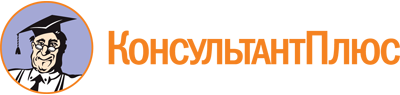 Закон Республики Тыва от 27.11.2003 N 417 ВХ-1
(ред. от 24.06.2022)
"Об охране окружающей среды"
(принят ЗП ВХ РТ 22.10.2003)Документ предоставлен КонсультантПлюс

www.consultant.ru

Дата сохранения: 02.12.2022
 27 ноября 2003 годаN 417 ВХ-1Список изменяющих документов(в ред. законов Республики Тываот 03.04.2004 N 677 ВХ-1, от 29.12.2004 N 1099 ВХ-1,от 23.07.2007 N 263 ВХ-2, от 12.02.2009 N 1113 ВХ-2,от 10.06.2009 N 1448 ВХ-2, от 16.03.2011 N 458 ВХ-1,от 17.01.2013 N 1754 ВХ-1, от 11.01.2014 N 2332 ВХ-1,от 08.05.2014 N 2470 ВХ-1, от 13.07.2016 N 190-ЗРТ,от 07.07.2017 N 304-ЗРТ, от 13.11.2017 N 324-ЗРТ,от 19.04.2018 N 372-ЗРТ, от 16.01.2019 N 470-ЗРТ,от 18.05.2020 N 602-ЗРТ, от 17.05.2021 N 715-ЗРТ,от 24.06.2022 N 843-ЗРТ)